PROGRAM NAME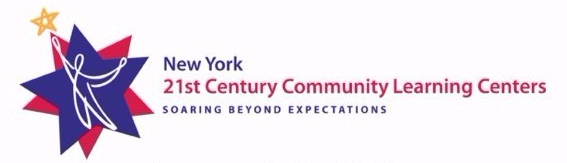 Advisory BoardMeeting Agenda & Action PlannerProgram Year 2022-23AgendaAction PlannerMeeting Date, Time, LocationMembers in AttendanceAttendance % = Present Members/Total Rostered MembersGuest Attendees, RolesRelevant DocumentsPreparatory reading to accompany topic discussionsLink to Previous MinutesVision & Purpose StatementRestated from founding document. Used to reconnect members to the group’s overarching function.Focusing Goals for this MeetingWhat does the group hope to accomplish this session?  These are the Big Ideas to help frame the scope of work and prime members to focus on those tasks.Item #Time WindowTopic Title - PresenterNotes1Start – EndCall to Order & Review Norms – [Board Chair]Introductions, welcoming of guests, overview of agenda, refresh norms for engagement…2Start – EndCore Member UpdatesProgram DirectorFiscal ManagerData ManagerEducation LiaisonLocal EvaluatorStanding item for the review and documentation of progress updates regarding administrative functions3456Closing Remarks & Action Planning – [Board Chair]See Action Planner template for suggestionsAction CommitmentAction AgentTimeframeItem #What was the agreed upon next step?Who will be in charge of completing this item?When will this be completed?1234